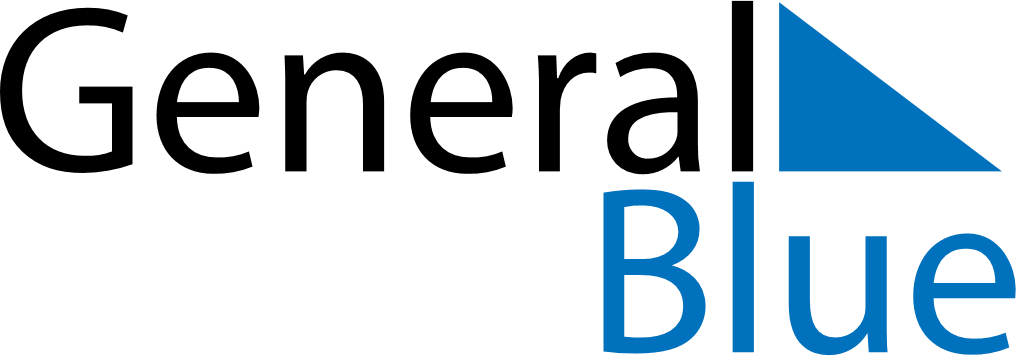 August 2021August 2021August 2021August 2021SpainSpainSpainMondayTuesdayWednesdayThursdayFridaySaturdaySaturdaySunday123456778910111213141415Assumption1617181920212122Assumption (substitute day)23242526272828293031